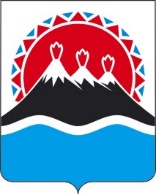 МИНИСТЕРСТВО СЕЛЬСКОГО ХОЗЯЙСТВА, ПИЩЕВОЙ И ПЕРЕРАБАТЫВАЮЩЕЙ ПРОМЫШЛЕННОСТИКАМЧАТСКОГО КРАЯПРИКАЗВ целях реализации мероприятий государственной программы Камчатского края «Развитие сельского хозяйства и регулирование рынков сельскохозяйственной продукции, сырья и продовольствия Камчатского края», утвержденной постановлением Правительства Камчатского края от 29.11.2013 № 523-П, Порядка предоставления субсидии из краевого бюджета на возмещение части затрат, связанных с переподготовкой и повышением квалификации руководителей и специалистов предприятий пищевой и перерабатывающей промышленности, утвержденного постановлением Правительства Камчатского края от 14.09.2023 № 486-ППРИКАЗЫВАЮ:1. Утвердить следующие формы документов для получения субсидии из краевого бюджета на возмещение части затрат, связанных с переподготовкой и повышением квалификации руководителей и специалистов предприятий пищевой и перерабатывающей промышленности:1) заявка для участия в отборе согласно приложению 1 к настоящему приказу; 2) согласие на обработку персональных данных согласно приложению 2 к настоящему приказу;3) согласие на публикацию (размещение) на официальном сайте информации об участнике отбора, о подаваемой участником отбора заявке, иной информации об участнике отбора, связанной с отбором, согласно приложению 3 к настоящему приказу;4) заявление о предоставлении субсидии согласно приложению 4 к настоящему приказу;5) справка-расчет на предоставление субсидии согласно приложению 5 к настоящему приказу.2. Настоящий приказ вступает в силу после дня его официального опубликования. Приложение 1 к приказу     Министерства сельского хозяйства, пищевой и перерабатывающей промышленности Камчатского краяФОРМАВ Минсельхозпищепром Камчатского краяЗаявкадля участия в отбореВ соответствии с Порядком предоставления субсидии из краевого бюджета на возмещение части затрат, связанных с переподготовкой и повышением квалификации руководителей и специалистов предприятий пищевой и перерабатывающей промышленности, утвержденным постановлением Правительства Камчатского края от 14.09.2023 № 486-П (далее – Порядок), ____________________________________________________________________(официальное наименование участника отбора)в лице ______________________________________________________________             (должность, ФИО руководителя (отчество – при наличии), ФИО индивидуального предпринимателя (отчество – при наличии)изъявляет желание участвовать в отборе на получение субсидии из краевого бюджета на возмещение части затрат, связанных с переподготовкой и повышением квалификации руководителей и специалистов предприятий пищевой и перерабатывающей промышленностиДанные о заявителе:1. Юридический адрес _________________________________________________2. Место нахождения __________________________________________________3. Телефон _____________ адрес электронной почты _______________________4. ИНН/КПП _________________________________________________________5. Применяемая система налогообложения ________________________________К заявке прилагаю документы, в соответствии с Порядком:1) __________________________________________________________________;2) __________________________________________________________________;3) __________________________________________________________________.Настоящей заявкой:– подтверждаю достоверность сведений, обозначенных в заявке и прилагаемых к заявке документах;– подтверждаю, что с условиями Порядка ознакомлен(а) и согласен(а).Участник отбора ____________            ________________________         _______________                                       (подпись)                         (ФИО (отчество – при наличии)                        (дата)М.П. (при наличии)Исполнитель ________________________ контактный телефон _______________________Приложение 2 к приказу     Министерства сельского хозяйства, пищевой и перерабатывающей промышленности Камчатского краяФОРМАСогласие
на обработку персональных данныхЯ,_____________________________________________________________,(ФИО (отчество – при наличии) субъекта персональных данных)зарегистрированный(ая) по адресу: __________________________________________________________________________________________________________,документ, удостоверяющий личность: _______________________________________________________________________________________________________,(вид документа, серия № документа, когда и кем выдан, дата и место рождения)даю согласие на обработку моих персональных данных Министерству сельского хозяйства, пищевой и перерабатывающей промышленности Камчатского края (Россия, Камчатский край, 683017, г. Петропавловск-Камчатский, ул. Владивостокская д. 2/1 (далее – оператор), в связи с предоставлением документов для участия в отборе и получения субсидии из краевого бюджета на возмещение части затрат, связанных с переподготовкой и повышением квалификации руководителей и специалистов предприятий пищевой и перерабатывающей промышленности (далее – субсидия).Перечень персональных данных, на обработку которых дается согласие:1) фамилия, имя, отчество (отчество – при наличии);2) дата рождения;3) место рождения;4) гражданство;5) адрес регистрации, фактического проживания;6) данные паспорта;7) номер телефона;8) электронный адрес;9) ИНН, ОГРНИП.Перечень действий с персональными данными, на совершение которых дается согласие, общее описание используемых оператором способов обработки:1) получение персональных данных у субъекта персональных данных, а также у третьих лиц в случае дополнительного согласия субъекта;2) хранение персональных данных (в электронном виде и на бумажном носителе);3) уточнение (обновление, изменение) персональных данных;4) использование персональных данных в связи с предоставлением документов для участия в отборе и получения субсидии, за исключением данных о дате и месте рождения, адресе регистрации и фактического проживания, паспортных данных;5) передача персональных данных субъекта в порядке, предусмотренном законодательством Российской Федерации.Настоящие согласие дается на срок проведения отбора, а также рассмотрения и принятия решения о предоставлении субсидии, и на весь срок хранения документов у оператора.Порядок отзыва настоящего согласия: по личному заявлению субъекта персональных данных.«____» _____________ 20___ г.Приложение 3 к приказу     Министерства сельского хозяйства, пищевой и перерабатывающей промышленности Камчатского краяФОРМАСогласиена публикацию (размещение) на официальном сайте информации об участнике отбора, о подаваемой участником отбора заявке, иной информации об участнике отбора, связанной с отборомНастоящим даю согласие на публикацию (размещение) на официальном сайте исполнительных органов Камчатского края на странице Министерства сельского хозяйства, пищевой и перерабатывающей промышленности Камчатского края в информационно-телекоммуникационной сети «Интернет» https://www.kamgov.ru/minselhoz в разделе «Текущая деятельность» информации об __________________________________________________________________(официальное наименование участника отбора)как участнике отбора на предоставление субсидии из краевого бюджета на возмещение части затрат, связанных с переподготовкой и повышением квалификации руководителей и специалистов предприятий пищевой и перерабатывающей промышленности, о подаваемой заявке и иной информации, связанной с отбором.Настоящее согласие действует со дня его подписания. Участник отбора _______________    __________________________         _______________                                         (подпись)           (ФИО (отчество – при наличии)               (дата)М.П. (при наличии)Приложение 4 к приказу     Министерства сельского хозяйства, пищевой и перерабатывающей промышленности Камчатского краяФОРМАВ Минсельхозпищепром Камчатского краяЗаявление
о предоставлении субсидии В соответствии с Порядком предоставления субсидии из краевого бюджета на возмещение части затрат, связанных с переподготовкой и повышением квалификации руководителей и специалистов предприятий пищевой и перерабатывающей промышленности, утвержденным постановлением Правительства Камчатского края от 14.09.2023 № 486-П (далее – Порядок), ____________________________________________________________________(официальное наименование получателя субсидии) в лице ______________________________________________________________             (должность, ФИО руководителя (отчество – при наличии), ФИО индивидуального предпринимателя (отчество – при наличии)просит предоставить субсидию из краевого бюджета на возмещение части затрат, связанных с переподготовкой и повышением квалификации руководителей и специалистов предприятий пищевой и перерабатывающей промышленности, за период с _______________ по ______________.                                                         (число, месяц, год)                  (число, месяц, год)Данные о получателе субсидии:	1. Юридический адрес _________________________________________________2. Место нахождения __________________________________________________3. Телефон _____________ адрес электронной почты _______________________4. ИНН/КПП _________________________________________________________5. Применяемая система налогообложения ________________________________К заявлению прилагаю документы, в соответствии с Порядком:1) __________________________________________________________________;2) __________________________________________________________________;3) __________________________________________________________________;4) __________________________________________________________________;5) __________________________________________________________________.Настоящим подтверждаю, что с условиями Порядка ознакомлен(а) и согласен(а). Получатель субсидии ___________   __________________________         _______________                                              (подпись)      (ФИО (отчество – при наличии)                  (дата)М.П. (при наличии)Исполнитель _________________________ контактный телефон _________________________Приложение 5 к приказу     Министерства сельского хозяйства, пищевой и перерабатывающей промышленности Камчатского краяФОРМА В Минсельхозпищепром Камчатского краяСправка-расчет
на предоставление субсидии из краевого бюджета на возмещение части затрат, связанных с переподготовкой и повышением квалификации руководителей и специалистов предприятий пищевой и перерабатывающей промышленности, с ______________ по ____________                                             (число, месяц, год)            ( число, месяц, год)______________________________________________________________________________(официальное наименование получателя субсидии)Получатель субсидии _____________   ___________________________     ______________                                                (подпись)        (ФИО (отчество – при наличии)                (дата)М.П. (при наличии)Исполнитель __________________________ контактный телефон ___________________* рассчитывается исходя из документов, подтверждающих затраты** значения, округленные до трех знаков после запятой           03.10.2023          №           31-Н         г. Петропавловск-КамчатскийОб утверждении форм документов для получения субсидии из краевого бюджета на возмещение части затрат, связанных с переподготовкой и повышением квалификации руководителей и специалистов предприятий пищевой и перерабатывающей промышленностиМинистрВ.П. Чернышот  03.10.2023  №      31-Н     от  03.10.2023  №      31-Н     (подпись)(ФИО (отчество – при наличии)от  03.10.2023  №      31-Н     от  03.10.2023  №      31-Н     от  03.10.2023  №      31-Н     №п/пНаименование произведенных затрат (образовательная услуга, проезд)Общая стоимость затрат, подлежащих субсидированию, тыс. руб.* Ставка субсидии, %Объем субсидии, тыс. руб.** (гр. 3 х гр.4)123451.ХХ2.ХХ3.ИТОГО: